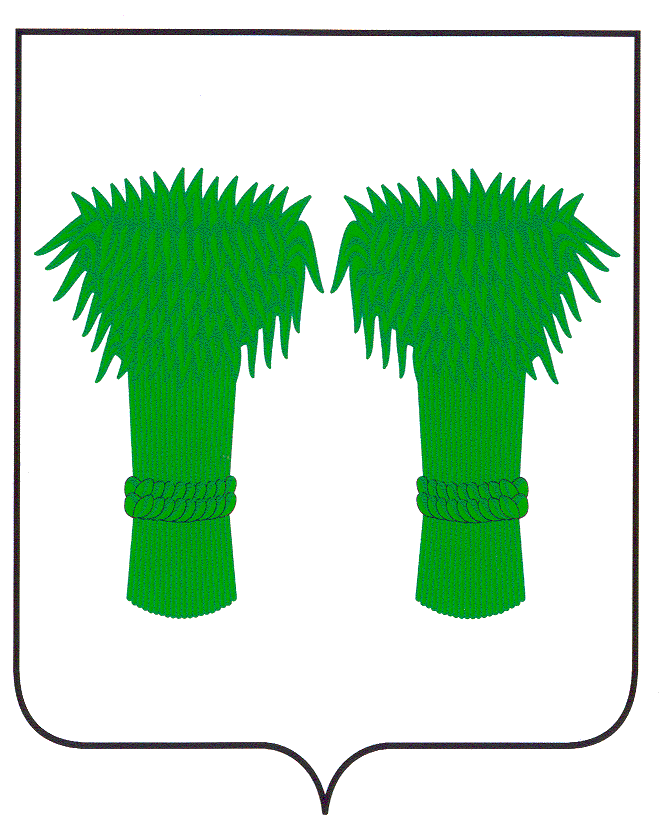 МУНИЦИПАЛЬНЫЙВЕСТНИК                                     информационный бюллетеньОфициальное издание районного Собрания депутатов иадминистрации Кадыйского муниципального районаИЗВЕЩЕНИЕАдминистрация Кадыйского муниципального района сообщает о возможности предоставления земельного участка площадью 646 кв. м. с кадастровым номером 44:05:071101:199, местоположение: Костромская область, Кадыйский район, д.Ступниково,ориентировочно в 30 м на юго-восток от дома № 11, в аренду на 20 лет для ведения личного подсобного хозяйства, категория земель — земли населенных пунктов. Заинтересованные лица в течение 30 дней со дня опубликования извещения в муниципальном вестнике администрации Кадыйского муниципального района и размещения извещения на официальном сайте могут подать заявления о намерении участвовать в аукционе на право заключения договора аренды земельного участка. Прием заявлений по адресу: Костромская область, Кадыйский район, п. Кадый, ул. Центральная, д.3 график работы: пн-пт, с 8.00 до 17.00, перерыв с 12.00 до 13.00 часовТелефон для справок: 8(49442)3-40-03Глава администрацииКадыйского муниципального района Е.Ю.БольшаковИЗВЕЩЕНИЕАдминистрация Кадыйского муниципального района сообщает о возможности предоставления земельного участка площадью 860 кв. м. с кадастровым номером 44:05:071501:193, местоположение: Костромская область, Кадыйский район, д.Ковалево, ориентировочно в 80 м на юг от дома № 4, в аренду на 20 лет для ведения личного подсобного хозяйства, категория земель — земли населенных пунктов. Заинтересованные лица в течение 30 дней со дня опубликования извещения в муниципальном вестнике администрации Кадыйского муниципального района и размещения извещения на официальном сайте могут подать заявления о намерении участвовать в аукционе на право заключения договора аренды земельного участка. Прием заявлений по адресу: Костромская область, Кадыйский район, п. Кадый, ул. Центральная, д.3 график работы: пн-пт, с 8.00 до 17.00, перерыв с 12.00 до 13.00 часовТелефон для справок: 8(49442)3-40-03Глава администрацииКадыйского муниципального района Е.Ю.Большаков                                                                                                            Приложение №1 к извещениюЗ А Я В К Ана участие в Аукционе по продаже  земельного участка__________________________________________________________________________________________________________________________________________________________________________________________________________________________________________________________________________________________________________________________________________________________________________________________________                                     (полное наименование  (Ф.И.О.) заявителя)      - выражает намерение участвовать в Аукционе по продаже  земельного участка, адрес (описание местоположения): местоположение установлено относительно ориентира, расположенного за пределами участка. Почтовый адрес ориентира:   Костромская область,  р-он Кадыйский, п.Дубки,ул.Полевая,ориентировочно в  на юго-запад от д.№ 24, площадью  3000  (три тысячи) квадратных метров, кадастровый номер: 44:05:110801:191 (далее по тексту – земельный участок);         - ознакомлен и соглашается с условиями проведения Аукциона, содержащимися в извещении   о проведении Аукциона  по продаже  земельного участка, размещенном на официальном  сайте www.torgi.gov.ru ,в связи с чем принимает на себя, следующие обязательства:      1. Подписать направленный администрацией Кадыйского  муниципального района Костромской области проект договора купли – продажи земельного участка в случае признания победителем Аукциона или единственным принявшим участие в Аукционе его участником.      2. Нести материальную ответственность в виде невозврата внесенного для участия в Аукционе задатка за уклонение или прямой отказ от заключения договора  купли – продажи земельного участка.Адрес и банковские реквизиты Заявителя (для возврата задатка):_____________________________________________________________________________________________________________________________________________________________________________________________________________________________________________________________________________________________________________________________________________________________________________________________________________________Приложения:1. _______________________________________________________________________________2. _______________________________________________________________________________3. _______________________________________________________________________________.......Подпись Заявителя:  _______________________      (________________________)                                              (подпись)                               (Фамилия и инициалы)                                     М.П.Заявка принята:______________________________________________________________________________________________________________________________________________________________________________________________________________                                                                                                                  (дата, время и подпись принявшего заявку)Регистрационный номер заявки: ____________________________________________________                                                                                                                                                                                                                                    Приложение №2 к извещениюДОГОВОРКУПЛИ - ПРОДАЖИ ЗЕМЕЛЬНОГО УЧАСТКА п.Кадый                                                                                                                                   __________________ 2020 года Администрация   Кадыйского  муниципального района Костромской области в лице главы администрации Кадыйского муниципального района Костромской области Большакова Евгения Юрьевича, действующего на основании Устава, именуемый в дальнейшем «Продавец», с одной стороны, и __________________________________________________________________________________________________________________________________________________________________, в лице ___________________________________________________________________паспорт: серия _______ № ____________, выдан______________________________________________дата выдачи: ____________________, зарегистрированный по адресу:_____________________________________________________________________________________________________   именуемый в дальнейшем «Покупатель», с другой стороны, в соответствии с протоколом о  результатах  Аукциона  от ______________________ заключили настоящий Договор  о нижеследующем:1. Предмет договора. 1.1. Продавец  обязуется передать в  собственность «Покупателя», а «Покупатель» обязуется оплатить и принять земельный участок общей  площадью  3000 кв.м. с кадастровым номером 44:05:110801:191,  расположенный по адресу (описание местоположения): местоположение: установлено относительно ориентира, расположенного за пределами участка. Почтовый адрес ориентира: обл.  Костромская, р-он  Кадыйский ,п.Дубки,ул.Полевая,ориентировочно в  на юго-запад от д.№ 24.  разрешенное использование:для использования лесов, указанное  в кадастровой выписке земельного участка (далее по тексту – Участок).                  1.2. Границы Участка, являющегося предметом настоящего договора, определяются в соответствии с кадастровой выпиской  Участка. 1.3. Земельный участок, передаваемый в собственность «Покупателя» по настоящему договору относится к категории земель - земли промышленности, энергетики, транспорта, связи, радиовещания, телевидения, информатики, земли для обеспечения космической деятельности, земли обороны, безопасности и земли иного специального назначения.2. Цена договора и порядок расчетов.2.1.Выкупная цена Участка определяется в соответствии с протоколом о результатах  Аукциона и составляет _______   (____________________) рублей ___  копеек, в том числе задаток в сумме________(______) руб.2.2. «Покупатель» оплачивает цену Участка в сумме ______ (_____) руб. в течение  пяти   банковских  дней с момента  подписания  договора купли - продажи  путем перечисления денежных средств .Администрация  Кадыйского муниципального района Костромской области, л/с 05413004340) ИНН 4412000617, КПП 441201001; расчётный счёт 40302810834693000130; банк получателя: Отделение Кострома г. Кострома, БИК 043469001;ОКТМО 34610432 назначение платежа: «задаток за участие в аукционе по продаже земельного участка местоположение установлено относительно ориентира, расположенного за пределами участка. Почтовый адрес ориентира: Костромская область, р-н Кадыйский, п.Дубки, ул.Полевая, ориентировочно в  на юго-запад от д.№ 24.   В назначении платежа должно быть указано местоположение земельного участка.2.3. Полная оплата цены участка должна быть произведена до регистрации права  собственности  на Участок.3.Права и обязанности  Сторон.3.1. «Продавец» обязуется:3.1.1. Предоставить «Покупателю» сведения, необходимые для исполнения условий,   установленных Договором.3.2. «Покупатель» обязуется:3.2.1. Оплатить цену Участка  в сроки и в порядке, установленным  разделом 2 Договора.3.3.2. Выполнять требования, вытекающие из установленных в соответствии с законодательством Российской Федерации ограничений прав на Участок и сервитутов.3.3.3. Предоставлять информацию о состоянии Участка по запросам соответствующих органов государственной власти и органов местного самоуправления, создавать необходимые условия для контроля за надлежащим выполнением условий Договора и установленного порядка использования Участка, а также обеспечивать доступ и проход на Участок их представителей.3.3.4. Произвести за свой счет все необходимые действия по государственной регистрации перехода права собственности на Участок.3.4. Использовать Участок, являющийся предметом настоящего договора, в соответствии с его целевым назначением, указанным в п.1.1. договора. 4. Ответственность Сторон. 4.1.Покупатель несет ответственность перед третьими лицами за последствия отчуждения недвижимого имущества, принадлежащего ему на праве собственности и находящегося на Участке, с момента подачи заявки на приватизацию Участка до государственной регистрации права собственности на Участок.4.2. Стороны несут ответственность за невыполнение либо ненадлежащее выполнение  условий Договора в соответствии с законодательством Российской Федерации. 4.3. За нарушение  срока внесения платежа, указанного в пункте 2.2. Договора, «Покупатель»» уплачивает «Продавцу» пени в размере пяти процентов от цены Участка за каждый  календарный день просрочки. Пени перечисляются в порядке, предусмотренном в п.2.2. Договора, для оплаты выкупной цены Участка.                  5. Особые условия. 5.1. Изменение указанного в пункте 1.1. Договора целевого назначения земель допускается в порядке, предусмотренном законодательством Российской Федерации. 5.2. Передача Участка «Продавцом» и принятие его «Покупателем» осуществляются по подписываемому  Сторонами передаточному акту. 5.3. Право собственности на Участок, являющийся предметом настоящего договора, переходит к «Покупателю» с момента его государственной регистрации.  5.4. Все изменения и дополнения к Договору действительны, если они совершены в письменной форме  и подписаны уполномоченными лицами. 5.5. Неотъемлемой частью настоящего договора является кадастровый паспорт Участка. 5.6. Настоящий договор составлен в трех экземплярах, имеющих равную юридическую силу: по одному экземпляру для каждой из Сторон, один экземпляр для Управления Федеральной регистрационной  службы по  Костромской области.6. Юридические адреса и реквизиты Сторон.ПРОДАВЕЦ                                                                                                 ПОКУПАТЕЛЬАдминистрация Кадыйского муниципального района Костромской области 157980, РОССИЯ, Костромская область, п.Кадый, ул. Центральная ,д.3______________(Е.Ю.Большаков)Приложение №1 к договору №___ от «___»____________2020г.ПЕРЕДАТОЧНЫЙ АКТп. Кадый                                                                                                                                          __________________ 2020г.     Администрация  Кадыйского муниципального района Костромской области в лице главы администрации Кадыйского муниципального района Костромской области Большакова Евгения Юрьевича,  действующего на основании Устава, именуемый в дальнейшем ПРОДАВЕЦ с одной стороны, и____________________________________________________________________________  именуем(-ый, -ая) в дальнейшем ПОКУПАТЕЛЬ с другой стороны, в соответствии со ст. 556 Гражданского Кодекса  составили  настоящий акт о нижеследующем:      1. ПРОДАВЕЦ, в соответствии с условиями договора №___ купли-продажи от  ______________2020 года, передал ПОКУПАТЕЛЮ, а ПОКУПАТЕЛЬ принял  в  собственность  земельный участок общей  площадью  3000 кв.м. с кадастровым номером 44:05:110801:191,  расположенный по адресу (описание местоположения): местоположение: установлено относительно ориентира, расположенного за пределами участка. Почтовый адрес ориентира: обл.  Костромская, р-он  Кадыйский, п.Дубки,ул.Полевая, ориентировочно в  на юго-запад от д.№ 24, разрешенное использование: для использования лесов, в границах, указанных в кадастровой выписке земельного участка. 2. Претензий  у ПОКУПАТЕЛЯ к ПРОДАВЦУ по передаваемому земельному участку ________________________(не имеется).3. Настоящим каждая из сторон по договору подтверждает, что обязательства сторон выполнены, расчет произведен полностью, у сторон нет друг к другу претензий по существу договора.4. Настоящий передаточный акт составлен в трех экземплярах, один экземпляр хранится в  Управлении Федеральной службы государственной регистрации кадастра и картографии по Костромской области, по одному экземпляру у ПРОДАВЦА и ПОКУПАТЕЛЯ. Юридические адреса и реквизиты Сторон.                                                                                            ПРОДАВЕЦ                                                                                                 ПОКУПАТЕЛЬАдминистрация Кадыйского муниципального района Костромской области 157980, РОССИЯ, Костромскаяобласть, п.Кадый, ул. Центральная ,д.3______________(Е.Ю.Большаков)                                                                                                           УтвержденоПостановлением администрации Кадыйского муниципального района от 28.01.2020 года № 30 ИЗВЕЩЕНИЕО проведении аукциона по продаже земельного участка, расположенногона территории Кадыйского муниципального района Костромской области,государственная собственность на которые не разграничена Настоящее извещение, вносимые в него изменения, извещение об отказе от проведения аукциона размещаются на официальном сайте торгов в сети «Интернет» по адресу: www.torgi.gov.ru (далее – официальный сайт торгов) и опубликовываются в информационно-правовом бюллетене Кадыйского муниципального района.АДМИНИСТРАЦИЯ КАДЫЙСКОГО МУНИЦИПАЛЬНОГО РАЙОНА КОСТРОМСКОЙ ОБЛАСТИобъявляет о проведении 12 марта  2020 года в 10 часов 00 минут по московскому времени по адресу: п.Кадый, ул.Центральная,д.3(актовый зал) аукциона по продаже земельного участка, расположенного по адресу: местоположение установлено относительно ориентира, расположенного за пределами участка. Почтовый адрес ориентира: Костромская область, р-н Кадыйский, п.Дубки, ул.Полевая, ориентировочно в  на юго-запад от д.№ 24, государственная собственность на который не разграничена. 1. Организатор аукциона: Администрация Кадыйского муниципального района Костромской области; место нахождения: 157980, Костромская область, п.Кадый, ул.Центральная, д. 3; телефон (49442) 34005. 2. Аукцион проводится в соответствии со статьями 39.11, 39.12 Земельного кодекса Российской Федерации, на основании постановления Администрация Кадыйского муниципального района от 28.01.2020 № 30 «О проведении аукциона по продаже земельного участка, местоположение установлено относительно ориентира, расположенного за пределами участка. Почтовый адрес ориентира: Костромская область, р-н Кадыйский, п.Дубки, ул.Полевая, ориентировочно в  на юго-запад от д.№ 24.»3. Аукцион является открытым по составу участников и форме подачи заявок.4. Характеристика предмета аукциона:- местоположение установлено относительно ориентира, расположенного за пределами участка. Почтовый адрес ориентира Костромская область, р-н Кадыйский, п.Дубки, ул.Полевая, ориентировочно в  на юго-запад от д.№ 24;- площадь: 3000 квадратных метров;	- кадастровый номер: 44:05:110801:191;- категория земель: земли промышленности, энергетики, транспорта, связи, радиовещания, телевидения,информатики,земли для обеспечения космической деятельности, земли обороны, безопасности и земли иного специального назначения;- разрешенное использование: для использования лесов;- ограничения/обременения: отсутствуютНачальная цена земельного участка: 135 000 (Сто тридцать пять тысяч) рублей.Шаг аукциона – 4050 (Четыре тысячи пятьдесят) рублей; Размер задатка – 27000 (Двадцать семь тысяч) рублей.5. Критерий определения победителя аукциона: наибольшая цена земельного участка.6. Организатор аукциона вправе отказаться от проведения аукциона в случае выявления обстоятельств, предусмотренных пунктом 8 статьи 39.11 Земельного кодекса Российской Федерации. Извещение об отказе от проведения аукциона размещается на официальном сайте торгов в течение трех дней со дня принятия данного решения. В течение трех дней со дня принятия решения об отказе в проведении аукциона организатор аукциона обязан известить участников аукциона об отказе в проведении аукциона и возвратить его участникам внесенные задатки.7. Порядок внесения и возврата задатков: Задаток вносится до подачи заявки по следующим реквизитам: Получатель:Администрация  Кадыйского муниципального района Костромской области, л/с 05413004340) ИНН 4412000617, КПП 441201001; расчётный счёт 40302810834693000130; банк получателя: Отделение Кострома г. Кострома, БИК 043469001;ОКТМО 34610432 назначение платежа: «задаток за участие в аукционе по продаже земельного участка местоположение установлено относительно ориентира, расположенного за пределами участка. Почтовый адрес ориентира: Костромская область, р-н Кадыйский, п.Дубки, ул.Полевая, ориентировочно в  на юго-запад от д.№ 24». В назначении платежа должно быть указано местоположение земельного участка.Задаток должен поступить на лицевой счет организатора аукциона до дня окончания приема заявок, т.е  до 11 марта 2020 года. Документом, подтверждающим поступление задатка, является выписка из лицевого счета организатора аукциона.Задаток засчитываются в оплату приобретаемого земельного участка в случаях, если:- задаток внесен лицом, признанным победителем аукциона, - задаток внесен лицом, признанным единственным участником аукциона, с которым договор купли-продажи заключается в соответствии с пунктами 13, 14 статьи 39.12 Земельного кодекса Российской Федерации,- задаток внесен лицом, признанным участником аукциона, и данное лицо является единственным принявшим участие в аукционе участником, с которым договор купли-продажи заключается в соответствии с пунктом 20 статьи 39.12 Земельного кодекса Российской Федерации.8. Порядок приема заявок. Для участия в аукционе претендент представляет организатору аукциона (лично или через своего представителя) заявку на участие в аукционе по форме, приведенной в приложении 1, начиная с 03 февраля 2020 года в рабочие дни с 08 часов 00 минут до 12 часов 00 минут и с 13 часов 00 минут до 17 часов 00 минут по московскому времени, по адресу: 157980, Костромская область, п.Кадый, ул.Центральная, д. 3 каб. 4. Приём заявок на участие в аукционе прекращается 11 марта 2020 года в 10 часов 00 минут по московскому времени.Заявка составляется в 2 экземплярах, один из которых остается у организатора аукциона, другой - у претендента. К заявке на участие прилагаются следующие документы:- копии документов, удостоверяющих личность (для физических лиц);- платежный документ с отметкой банка об исполнении, подтверждающий внесение задатка. Претендент имеет право подать только одну заявку на участие в аукционе. 9. Порядок и срок отзыва заявок.Претендент имеет право отозвать принятую организатором аукциона заявку до дня окончания срока приема заявок, уведомив об этом в письменной форме организатора аукциона.10. Порядок определения участников. Заявки на участие в аукционе рассматриваются организатором аукциона с участием членов аукционной комиссии 11 марта 2020 года в 13 часов 00 минут по московскому времени в месте нахождения организатора аукциона (кабинет 4). На основании результатов рассмотрения заявок на участие в аукционе организатором аукциона в присутствии членов аукционной комиссии принимается одно из следующих решений:- о допуске к участию в аукционе заявителя и о признании заявителя участником аукциона;- об отказе заявителю в допуске к участию в аукционе, которые оформляются протоколом рассмотрения заявок на участие в аукционе. Протокол должен содержать сведения о заявителях, допущенных к участию в аукционе и признанных участниками аукциона, датах подачи заявок, внесенных задатках, а также сведения о заявителях, не допущенных к участию в аукционе, с указанием причин отказа в допуске к участию в нем.Заявитель не допускается к участию в аукционе в следующих случаях:- непредставление необходимых для участия в аукционе документов или представление недостоверных сведений;- не поступление задатка на дату рассмотрения заявок на участие в аукционе;- подача заявки на участие в аукционе лицом, которое в соответствии с настоящим Кодексом и другими федеральными законами не имеет права быть участником конкретного аукциона, покупателем земельного участка;- наличие сведений о заявителе, об учредителях (участниках), о членах коллегиальных исполнительных органов заявителя, лицах, исполняющих функции единоличного исполнительного органа заявителя, являющегося юридическим лицом, в реестре недобросовестных участников аукциона.Заявителям, признанным участниками аукциона, и заявителям, не допущенным к участию в аукционе, организатор аукциона направляет или вручает под расписку уведомления о принятых в отношении них решениях не позднее дня, следующего после дня подписания протокола рассмотрения заявок на участие в аукционе.Протокол рассмотрения заявок на участие в аукционе подписывается организатором аукциона не позднее чем в течение одного дня со дня их рассмотрения и размещается на официальном сайте не позднее чем на следующий день после дня подписания протокола одновременно с протоколом о результатах аукциона.Заявитель, признанный участником аукциона, становится участником аукциона с даты подписания организатором аукциона протокола рассмотрения заявок. 11. Порядок проведения аукциона и определения победителя. Аукцион проводится организатором аукциона в присутствии членов аукционной комиссии и участников аукциона (их представителей) 12 марта 2020 года в 10 часов 00 минут по московскому времени в месте нахождения организатора аукциона (кабинет 4). В аукционе могут участвовать только претенденты, признанные участниками аукциона. Аукцион ведет аукционист. Организатор аукциона непосредственно перед началом проведения аукциона регистрирует явившихся на аукцион участников аукциона (их представителей). При регистрации участникам аукциона (их представителям) выдаются пронумерованные билеты (далее - билеты);Аукцион проводится в следующем порядке:а) аукцион начинается с оглашения аукционистом начала проведения аукциона, наименования земельного участка, его основных характеристик и начальной цены, "шага аукциона" и порядка проведения аукциона.б) участники аукциона после оглашения аукционистом начальной цены земельного участка и каждой очередной цены поднимают билеты в случае, если готовы купить земельный участок в соответствии с этой ценой;в) участникам аукциона выдаются пронумерованные билеты, которые они поднимают после оглашения аукционистом начальной цены земельного участка и каждой очередной цены в случае, если готовы купить земельный участок в соответствии с этой ценой;г) каждую последующую цену аукционист назначает путем увеличения текущей цены на "шаг аукциона". После объявления очередной цены аукционист называет номер билета участника аукциона, который первым поднял билет, и указывает на этого участника аукциона. Затем аукционист объявляет следующую цену в соответствии с "шагом аукциона";д) при отсутствии участников аукциона, готовых купить земельный участок в соответствии с названной аукционистом ценой, аукционист повторяет эту цену 3 раза.Если после троекратного объявления очередной цены ни один из участников аукциона не поднял билет, аукцион завершается. Победителем аукциона признается тот участник аукциона, номер билета которого был назван аукционистом последним;е) по завершении аукциона аукционист объявляет о продаже земельного участка, называет цену и номер билета победителя аукциона.Результаты аукциона оформляются протоколом, который составляет организатор аукциона. Протокол о результатах аукциона составляется в двух экземплярах, один из которых передается победителю аукциона, а второй остается у организатора аукциона. В протоколе указываются:- сведения о месте, дате и времени проведения аукциона;- предмет аукциона, в том числе сведения о местоположении и площади земельного участка;- сведения об участниках аукциона, о начальной цене предмета аукциона, последнем и предпоследнем предложениях о цене предмета аукциона;- наименование и место нахождения (для юридического лица), фамилия, имя и (при наличии) отчество, место жительства (для гражданина) победителя аукциона и иного участника аукциона, который сделал предпоследнее предложение о цене предмета аукциона;- сведения о последнем предложении о цене предмета аукциона (цена приобретаемого в собственность земельного участка).Протокол о результатах аукциона размещается на официальном сайте торгов в течение одного рабочего дня со дня подписания данного протокола. 12. Порядок заключения договора купли-продажи земельного участка (Приложение 2).В случаях, если аукцион признан несостоявшимся и только один заявитель признан участником аукциона, если по окончании срока подачи заявок на участие в аукционе подана только одна заявка на участие в аукционе и заявитель, подавший указанную заявку, соответствуют всем требованиям и указанным в извещении о проведении аукциона условиям аукциона, Администрация Кадыйского муниципального района Костромской области в течение десяти дней со дня подписания протокола рассмотрения заявок на участие в аукционе направляет заявителю три экземпляра подписанного проекта договора купли-продажи земельного участка. При этом договор купли-продажи земельного участка заключается по начальной цене предмета аукциона. В десятидневный срок со дня составления протокола о результатах аукциона Администрация  Кадыйского муниципального района Костромской области направляет победителю аукциона или единственному принявшему участие в аукционе его участнику три экземпляра подписанного проекта договора купли-продажи. При этом договор купли-продажи земельного участка заключается по цене, предложенной победителем аукциона, или в случае заключения указанного договора с единственным принявшим участие в аукционе его участником по начальной цене предмета аукциона. Не допускается заключение указанного договора ранее чем через десять дней со дня размещения информации о результатах аукциона на официальном сайте. Если договор купли-продажи земельного участка в течение тридцати дней со дня направления победителю аукциона проекта указанного договора не был им подписан и представлен в Администрацию Кадыйского муниципального района Костромской области, Администрация предлагает заключить указанный договор иному участнику аукциона, который сделал предпоследнее предложение о цене предмета аукциона, по цене, предложенной победителем аукциона. 13. Аукцион признается не состоявшимся в случаях, если:- на основании результатов рассмотрения заявок на участие в аукционе принято решение об отказе в допуске к участию в аукционе всех заявителей или о допуске к участию в аукционе и признании участником аукциона только одного заявителя,- по окончании срока подачи заявок на участие в аукционе подана только одна заявка на участие в аукционе или не подано ни одной заявки на участие в аукционе,- в аукционе участвовал только один участник,- при проведении аукциона не присутствовал ни один из участников аукциона,- после троекратного объявления предложения о начальной цене предмета аукциона не поступило ни одного предложения о цене предмета аукциона, которое предусматривало бы более высокую цену предмета аукциона.14. Осмотр земельного участка осуществляется претендентами самостоятельно по месту нахождения участка либо в течение срока приема заявок по желанию претендента с представителем Организатора аукциона по предварительному обращению к Организатору аукциона по тел. (49442)3-40-05.15. Подробно с кадастровым паспортом земельного участка, техническими условиями и информацией о плате за подключение можно ознакомиться по месту приема заявок в течение срока приема заявок.Глава Кадыйского муниципального района    Е.Ю.БольшаковРОССИЙСКАЯ ФЕДЕРАЦИЯКОСТРОМСКАЯ ОБЛАСТЬАДМИНИСТРАЦИЯ КАДЫЙСКОГО МУНИЦИПАЛЬНОГО РАЙОНАП О С Т А Н О В Л Е Н И Еот 21 января 2020 года                                                                                                                                                  № 21Об организации и проведении общественных работ  на территории Кадыйского муниципального района в 2020 году       В целях обеспечения временной занятости и дополнительной социальной поддержки граждан, ищущих работу и безработных граждан, администрация Кадыйского муниципального района Костромской области, в соответствии  со ст. 7.2, 24 Закона Российской Федерации от 19.04.1991 г. № 1032-1 «О занятости населения в Российской Федерации» (с последующими дополнениями и изменениями), пунктом 8 Положения об организации общественных работ, утвержденного постановлением Правительства Российской Федерации от 14 июля 1997 г. № 875 (с последующими изменениями и дополнениями), руководствуясь Уставом Кадыйского муниципального района, постановляю:       1.Предложить предприятиям и организациям всех форм собственности, индивидуальным предпринимателям совместно с Областным государственным казённым учреждением «Центр занятости населения по Кадыйскому району», организовать на территории Кадыйского муниципального района оплачиваемые общественные работы в объеме не менее 19 участников.     2.Утвердить виды общественных работ (приложение №1).     3.Рекомендовать руководителям предприятий и организаций всех форм собственности, индивидуальным предпринимателям:     - создать временные рабочие места для проведения оплачиваемых общественных работ и сообщить в ОГКУ «Центр занятости населения по Кадыйскому району» сведения о видах организуемых работ, периодах их проведения, количестве созданных рабочих мест, условиях оплаты труда;- заключить с ОГКУ «Центр занятости населения по Кадыйскому району» договоры о совместной деятельности по организации и проведению общественных работ.          4.Считать утратившими силу постановление администрации Кадыйского муниципального района Костромской области от  15 января 2019 года № 15 «Об организации и проведении  общественных работ на территории Кадыйского муниципального района ».      5.Контроль за исполнением настоящего постановления возложить на заместителя главы   администрации   Кадыйского  муниципального района  Костромской  области  Н.Н.Смолину.     6.Настоящее постановление вступает в силу со дня его подписания и распространяется на правоотношения, возникшие с 01 января 2020 года.    Глава администрации Кадыйского    муниципального района      Е.Ю.Большаков                                                                                                          Приложение№1 к Постановлению                                                                                                           от « 21» января  2020г. № 21Перечень  видов  общественных  работВыполнение неквалифицированных работ на предприятиях в период их реорганизации или перепрофилирования;Вырубка деревьев и кустарников под линиями электропередач;Деревообработка;Косметический ремонт зданий и цехов;Мытье окон производственных и непроизводственных помещений;Очистка территорий предприятий от снега;Переработка леса;Переработка сельскохозяйственной продукции;Пошив спецодежды;Прием молока;Ремонт мебели;Сбор и переработка вторичного сырья и отходов;Слесарные работы;Уборка территории предприятий;Возделывание и уборка сельхоз продукции;Заготовка кормов;Заготовка сена;Очистка от снега крыш с/х объектов;Подготовка к севу и посевные работы;Подготовка почвы;Подготовка элеваторов к работе;Посадка саженцев;Прополка насаждений;Охрана объектов;Работа на току;Работа вахтером;Ремонт животноводческих и складских помещений;Сезонная помощь при проведении с/х весенне-полевых работ;Восстановление лесов после пожаров - обрубка, обрезка;Вырубка кустарников, деревьев, покос травы, уборка территорий от мусора;Очистка лесных делянок от порубочных остатков;Подготовка почвы под питомники и лесопосадки, уход за насаждениями;Подсобные работы на пилораме;Санитарная очистка леса, населенных пунктов;Сбор и заготовка лекарственных растений, грибов, ягод, шишек;Благоустройство, устройство тротуаров и проездных путей;Очистка дорожных покрытий от грязи и снега в местах, недоступных для дорожной техники;Очистка от снега и льда автобусных остановок, павильонов, площадок отдыха;Подсобные работы при строительстве и ремонте дорог;Рассыпка асфальта;Ремонт и строительство дорожного полотна;Ремонт мостов;Скашивание травы и вырубка кустарника на обочинах, откосах, бермах и полосе отвода, уборка порубочных остатков;Содержание в чистоте и порядке автобусных остановок, площадок и элементов их обустройства;Благоустройство территории рынка;Бытовое обслуживание;Лоточная торговля;Мытье посуды;Подноска грузов;Уборка помещений;Покраска (побелка) бордюров;Благоустройство, озеленение и очистка территорий;Восстановление и сохранение историко-архитектурных памятников, зон отдыха, парков культуры, скверов: озеленение, посадка, прополка, обрезка деревьев, вырубка и уборка поросли, скашивание травы и др.;Погрузка, разгрузка, распиловка дров;Подсобные работы при эксплуатации водопроводных и канализационных коммуникаций;Посыпка гравия и песка;Приведение в порядок воинских захоронений, мемориалов, братских могил, кладбищ, содержание мест захоронения и др.;Работа по подготовке к отопительному сезону;Разборка старых домов;Расчистка прорубей;Расчистка снега;Ремонт печей;Ремонт штакетника;Санитарная очистка внутриквартальных территорий и контейнерных площадок от мусора и бытовых отходов;Уборка гостиничных номеров;Уборка снега с крыш и территорий;Расчистка прорубей;Погрузочно-разгрузочные работы;Работа почтальонами в отделениях связи;Глажение медицинских халатов;Обеспечение социальной поддержки населения (вскапывание огородов, заготовка дров, косметический ремонт квартир и др.;Озеленение и благоустройство парков, зон отдыха;Стирка белья;Уход за престарелыми, инвалидами, участниками ВОВ;Обслуживание библиотечной сферы;Ремонт книг;Организация досуга детей в учреждениях культуры, лагерях труда и отдыха;Организация досуга молодежи;Руководство бригадами школьников;Кастелянша;Машинистка;Обновление табличек с названиями улиц, номерами домов;Подготовка рабочих мест для временной занятости школьников;Распространение печатных изданий;Архивные вспомогательные работы.РОССИЙСКАЯ ФЕДЕРАЦИЯКОСТРОМСКАЯ ОБЛАСТЬ АДМИНИСТРАЦИЯ  КАДЫЙСКОГО МУНИЦИПАЛЬНОГО РАЙОНАПОСТАНОВЛЕНИЕ «30 »  января 2020 г.                                                                                                                                                           № 38                О  внесении  изменений в  постановление  администрации района от 15 мая 2012 г.  № 258В целях приведения нормативного акта в соответствие с действующим законодательством, руководствуясь Уставом  Кадыйского  муниципального  района, администрация Кадыйского  муниципального  района п о с т а н о в л я е т:1. Внести в постановление администрации Кадыйского  муниципального  района  от 15 мая 2012 г.  № 258 «Об утверждении Положения об отделе по делам культуры, туризма, молодежи и спорта администрации Кадыйского муниципального района Костромской области» следующие изменения:1.1. В разделе 1 «Общие положения» пункт 1.5. заменить следующей редакцией: «Отдел в своей деятельности руководствуется законодательными актами Российской Федерации, нормативно-правовыми актами вышестоящих органов управления и настоящим   положением»; 1.2. В раздел 3. «Функциональная деятельность отдела» внести пункт «3.16. Отдел организует предоставление дополнительного образования детей в соответствующих муниципальных организациях сферы культуры».1.3. В разделе 5 «Руководство отдела» пункт 5.1. заменить следующей редакцией: «Управление  Отделом осуществляется в соответствии с законодательством РФ, Уставом Учредителя и настоящим Положением.  Отдел  возглавляет  начальник отдела по делам культуры, туризма, молодежи и спорта администрации Кадыйского муниципального района (далее Руководитель)».2. Контроль за  исполнением  данного постановления возложить на заместителя главы администрации Кадыйского муниципального района по социальным вопросам.3.  Постановление вступает в силу с момента официального опубликования.        Глава Кадыйского муниципального района       Е.Ю. Большаков   РОССИЙСКАЯ ФЕДЕРАЦИЯКОСТРОМСКАЯ ОБЛАСТЬАДМИНИСТРАЦИЯ КАДЫЙСКОГО МУНИЦИПАЛЬНОГО РАЙОНАПОСТАНОВЛЕНИЕ   «31»   января    2020 года                                                                                                                                          №   41 О внесении изменений в постановлениеот 11 декабря  2019 года № 556         В целях приведения нормативно правового акта в соответствие с действующим законодательством, руководствуясь Уставом Кадыйского муниципального района, администрация Кадыйского муниципального района ПОСТАНОВЛЯЕТ:Внести в Положение об отделе архитектуры, строительства, ЖКХ, дорожного хозяйства, транспорта, природных ресурсов и охраны окружающей среды администрации Кадыйского муниципального района Костромской области, утверждённого постановлением № 556 от 11 декабря 2014 года следующие изменения и дополнения:1.1.      Абзац 2  п.2.1. главы  2 изложить в новой редакции:  «- Осуществление контроля и содействия на территории г/п п.Кадый Кадыйского района решения вопросов энергосбережения, электро-, тепло-, газо-, и водоснабжения населения, водоотведения, внешнего благоустройства, сбора и вывоза твёрдых коммунальных отходов, природопользования, архитектуры и градостроительства».1.2.     Абзац  5  п.2.1. главы 2 изложить в новой редакции: «- Взаимодействие с государственными органами власти Костромской области по вопросам, входящим в компетенцию отдела».1.3.      П.2.1  главы 2 дополнить следующими абзацами:            «- Осуществляет деятельность по организации в границах сельских поселений электро-, тепло-, газо- и водоснабжения населения, водоотведения, снабжения населения топливом в пределах полномочий, установленных законодательством Российской Федерации».            «- Организация дорожной деятельности в отношении автомобильных дорог местного значения вне границ населенных пунктов в границах муниципального района, осуществление муниципального контроля за сохранностью автомобильных дорог местного значения вне границ населенных пунктов в границах муниципального района, организация дорожного движения и обеспечение безопасности дорожного движения на них».1.4.      П.3.1  главы 3 дополнить следующими абзацами:         «-Осуществляет внесение сведений в государственные информационные  автоматизированные системы по направлениям деятельности отдела».        «-Разрабатывает и реализует мероприятия целевых муниципальных и государственных программ, национальных проектов  по направлениям деятельности отдела».1.5.      П. 4.1. главы 4 изложить в новой редакции:           «4.1.Структуру отдела образуют:начальник отдела;заместитель начальника отдела;ведущий эксперт по жилищно-коммунальному хозяйству;ведущий эксперт по архитектуре и градостроительству;ведущий эксперт по природным ресурсам и охране окружающей среды; ведущий эксперт по коммунальной инфраструктуре и дорожному хозяйству»Настоящее постановление вступает в силу со дня официального опубликования.Глава Кадыйского муниципального района       Е.Ю. БольшаковРОССИЙСКАЯ  ФЕДЕРАЦИЯКОСТРОМСКАЯ  ОБЛАСТЬСОБРАНИЕ ДЕПУТАТОВ КАДЫЙСКОГО МУНИЦИПАЛЬНОГО РАЙОНАРЕШЕНИЕ                                                                                                                                                                                                                                                                                                                                                                                                                                                                                                                                                                                                                                                                                                                                                                                                                                                                                                                                                                                                                                                                                                                                                                                                                                                                                                                                                                                                                                                                                                                                                                                                                                                                                                                                                                                                                                                                                                                                                                                                                                                                                                                                                                                                                                31 января  2020 года                                                                                                                                                         №  405Об информации по итогам оперативно - служебной деятельности ПП№10 МО МВД России «Макарьевский» за 12 месяцев 2019года    	Заслушав информацию (прилагается) начальника МО МВД России «Макарьевский» подполковника полиции  Кузьмичева С.В. «Об итогах работы ПП № 10 МО МВД России «Макарьевский» на территории Кадыйского муниципального района за 12 месяцев 2019 года», Собрание депутатов решило:1. Информацию по итогам оперативно - служебной деятельности ПП№10 МО МВД России «Макарьевский» за  12 месяцев 2019 года принять к сведению (прилагается).2. Отметить, что ПП №10 МО МВД России «Макарьевский» проводится целенаправленная работа по выявлению, раскрытию и расследованию правонарушений, обеспечению безопасности граждан и охране общественного порядка на территории муниципального района.3. Рекомендовать начальнику ПП№10 МО МВД России «Макарьевский» Захарову М.А. особое внимание в деятельности отделения сосредоточить на совершенствовании системы профилактики правонарушений, а также активное взаимодействие с органами местного самоуправления муниципальных образований района и общественными организациями и объединениями.4. Настоящее решение вступает в силу с момента подписания и подлежит официальному опубликованию.Глава Кадыйского                                                                                 Председатель Собрания депутатовмуниципального района Е. Ю. Большаков                                      Кадыйского муниципального района М.А. ЦыпловаРОССИЙСКАЯ ФЕДЕРАЦИЯКОСТРОМСКАЯ ОБЛАСТЬСОБРАНИЕ ДЕПУТАТОВ КАДЫЙСКОГО МУНИЦИПАЛЬНОГО РАЙОНАРЕШЕНИЕот 31 января  2020 года                                                                                                                                       №   406                                                                                  О премировании главыКадыйского муниципального районаКостромской области за IV квартал 2019годаВ соответствии с решением Собрания депутатов Кадыйского муниципального района от 28 августа 2019 года № 367 «Об оплате труда лиц, замещающих муниципальные должности и должности муниципальной службы Кадыйского муниципального района Костромской области» (в редакции от 26 сентября 2019г.), решением Собрания депутатов Кадыйского муниципального района от 20 декабря 2019 года № 398 «О порядке выплаты ежеквартальной премии за выполнение особо важных и сложных заданий лицам, замещающих муниципальные должности Кадыйского муниципального района на постоянной основе», руководствуясь Уставом муниципального образования Кадыйский муниципальный район Костромской области, Собрание депутатов Кадыйского муниципального района, РЕШИЛО:Премировать главу Кадыйского муниципального района Костромской области, Большакова Евгения Юрьевича, по результатам работы за IV квартал 2019 года, в размере 4,21 должностных оклада. Настоящее решение вступает в силу с момента опубликования.Глава Кадыйского                                                                                 Председатель Собрания депутатовмуниципального района Е. Ю. Большаков                              Кадыйского муниципального района М.А. ЦыпловаРОССИЙСКАЯ    ФЕДЕРАЦИЯКОСТРОМСКАЯ  ОБЛАСТЬСОБРАНИЕ ДЕПУТАТОВ КАДЫЙСКОГО МУНИЦИПАЛЬНОГО РАЙОНАРЕШЕНИЕ31  января   2020 года                                                                                                                                            № 407О внесении изменений в решениеСобрания депутатов от 30 сентября2015г. № 1 (в редакции решений от 03.03.2016г.№ 51,от 24.08.2016г. № 81, от 07.10.2016г. № 93, от  28.09.2017г. № 205,от 15.12.2017г. №230, от 29.06.2018г. № 264, от 28.08.2019г. № 371)         На основании решения Совета депутатов Чернышевского сельского поселения Кадыйского муниципального района от 10 января 2020 года № 143 «О досрочном прекращении полномочий главы Чернышевского сельского поселения Кадыйского муниципального района Костромской области»,  руководствуясь статьей  30 Устава Кадыйского муниципального района Костромской области, Собрание депутатов решило: Внести следующие изменения в решение Собрания депутатов Кадыйского муниципального района от 30 сентября 2015 года № 1  «О составе Собрания депутатов Кадыйского муниципального района Костромской области пятого созыва»:Исключить из состава Собрания депутатов Кадыйского муниципального района Лебедеву Тамару Витальевну – главу Чернышевского сельского поселения Кадыйского муниципального района.Решение вступает в силу с момента принятия и подлежит официальному опубликованию.Глава Кадыйского                                                                                 Председатель Собрания депутатовмуниципального района Е. Ю. Большаков                              Кадыйского муниципального района М.А. ЦыпловаРОССИЙСКАЯ    ФЕДЕРАЦИЯ КОСТРОМСКАЯ  ОБЛАСТЬСОБРАНИЕ ДЕПУТАТОВ КАДЫЙСКОГО МУНИЦИПАЛЬНОГО РАЙОНА          РЕШЕНИЕ31 января  2020 года                                                                                                                                                         № 409Об  утверждении Положения«Об организации работы с наказами избирателей главе Кадыйского муниципального района Костромской области, данных в ходе предвыборных встреч»         Руководствуясь Федеральным законом от 06 октября 2003 года №131-ФЗ « Об  общих принципах организации местного самоуправления в Российской Федерации», Уставом Кадыйского муниципального района Костромской области, Собрание депутатов решило:         1.Утвердить  Положение «Об организации работы с наказами избирателей  главе Кадыйского муниципального района Костромской области, данных в ходе предвыборных встреч » ( прилагается).         2.Контроль за исполнением настоящего решения возложить на постоянную комиссию по законодательству и местному самоуправлению Собрания депутатов Кадыйского муниципального района.         3.Настоящее решение вступает в силу с момента подписания и подлежит официальному опубликованию.Глава Кадыйского                                                                                 Председатель Собрания депутатовмуниципального района Е. Ю. Большаков                              Кадыйского муниципального района М.А. Цыплова                                                     Утверждено     решением Собрания депутатовКадыйского муниципального                                                                                                                         района Костромской области            «31»января 2020г № 409ПОЛОЖЕНИЕ«Об организации   работы  с наказами избирателей, данных  главе Кадыйского муниципального района Костромской области в ходе предвыборных встреч»1.Общие положения	1.1.Настоящее Положение разработано в соответствии с Федеральным законом от 06 октября 2003 года №131-ФЗ « Об  общих принципах организации местного самоуправления в Российской Федерации», Уставом муниципального образования Кадыйский муниципальный район Костромской области.1.2. В Положении используются следующие понятия:  1.2.1. Наказы  избирателей - признанные общественные инициативы (предложения, обращения)  избирателей, одобренные собраниями, сходами граждан и имеющие важное общественное значение, данные главе Кадыйского муниципального района в ходе предвыборной кампании, направленные на улучшение деятельности органов местного самоуправления в вопросах экономического, социального и культурного развития района, обеспечение жизнедеятельности и безопасности населения, утвержденные Собранием депутатов Кадыйского муниципального района.1.3. Положение определяет:-порядок внесения и рассмотрения наказов избирателей главе Кадыйского муниципального района Костромской  области (далее по тексту- главе района);-порядок утверждения наказов  избирателей главе района;-порядок принятия  наказов избирателей к исполнению и порядок их  выполнения;- меры по осуществлению контроля за выполнением наказов избирателей;1.4. Целями работы с наказами избирателей являются:-повышение уровня  и качества жизни жителей Кадыйского муниципального района;-учет интересов и нужд жителей муниципального района при разработке планов и программ развития Кадыйского муниципального района.1.5. Задачами работы с наказами избирателей  являются:- улучшение деятельности органов местного самоуправления Кадыйского муниципального района по обеспечению экономического, социально-культурного развития  муниципального района в интересах  его жителей;-повышение степени взаимодействия избирателей-жителей муниципального района и органами местного самоуправления при решении вопросов местного значения;	1.6. Выполнение наказов избирателей осуществляется в течение срока полномочий  главы  района. В случае невыполнения наказа в течение  срока  его полномочий,  Собрание депутатов Кадыйского муниципального района вправе рассматривать вопрос об исполнении ранее принятого наказа в течение нового срока полномочий.1.7. Финансирование выполнения наказов может осуществляться за счет средств местного, областного и федерального бюджетов, через целевые программы, местные инициативыа так же за счет средств юридических (или) физических лиц в соответствии с действующим законодательством.2. Порядок внесения  и рассмотрения предложенийо наказах избирателей2.1. Избиратели могут вносить  предложения  по наказам на предвыборных  собраниях, встречах, проводимых   главой муниципального района  в  ходе предвыборных встреч с избирателями.2.2. В случае проведения встречи, собрания, решение об одобрении либо отклонении предложения по наказам избирателей принимаются открытым голосованием большинством голосов от числа  избирателей, присутствующих на собрании, встрече.2.3. На встрече, собрании ведется протокол (приложение №1 к настоящему Положению), в котором указываются:-дата и место проведения, количество присутствующих избирателей;-фамилии, инициалы, должности руководителей или их представителей, участвующих в проведении собрания;-краткое содержание информации  о предложениях по наказам избирателей, выступлений участников встречи, собрания; результаты голосования по данным предложениям;-принятые решения.         Протокол подписывается председателем и секретарем встречи, собрания.3.Порядок принятия предложений по наказам к исполнению3.1. Первичный  учет, обобщение и предварительное изучение предложений о наказах избирателей осуществляется  заместителями главы муниципального  района и руководителем аппарата администрации Кадыйского муниципального района.	3.2. Руководитель аппарата администрации Кадыйского муниципального района формирует сводный Перечень предложений о наказах избирателей, полученных  главой района в ходе предвыборных встреч.3.3. Сводный  Перечень  предложений о наказах избирателей  может  предварительно  рассматриваться на заседаниях постоянных комиссий Собрания депутатов в зависимости от их направления деятельности.4.Утверждение  наказов избирателей4.1. Собрание депутатов рассматривает письменное обращение главы Кадыйского муниципального района по предложениям избирателей из сводного Перечня предложений избирателей, с обоснованием каждого предложения и  признания его наказом (из приложения №2 к настоящему Положению).	4.2. Собрание депутатов по мере необходимости может вносить изменения в соответствующее решение Собрания депутатов об утверждении сводного Перечня предложений избирателей в порядке, установленном настоящим Положением. Корректировка утвержденного сводного Перечня мероприятий по выполнению наказов избирателей утверждается решением Собрания депутатов.4.3. Решение Собрания депутатов об утверждении сводного Перечня предложений избирателей доводится до сведения избирателей, инициировавших предложения по наказам через официальный сайт администрации района и в средствах массовой информации.4.4. Решение Собрания депутатов об утверждении сводного Перечня предложений избирателей направляется в администрацию района для  учета предполагаемых расходов на их выполнение при разработке муниципальных целевых программ и формировании местного бюджета на очередной финансовый год.5.Порядок организации выполнения наказов избирателей5.1. Организация выполнения наказов осуществляется соответствующими органами местного самоуправления, структурными подразделениями администрации района.	Собрание депутатов может вносить в администрацию района свои предложения, связанные с выполнением наказов избирателей.5.2. Ежегодно для выполнения наказов избирателей утверждается план мероприятий.	Проект плана мероприятий по выполнению и финансированию наказов избирателей на очередной год (приложение №3 к настоящему Положению) направляется главой администрации района в Собрание депутатов с проектом решения о бюджете  Кадыйского муниципального района на очередной год.5.3. Проект плана мероприятий   по выполнению и финансированию  наказов на очередной год может рассматриваться на  заседаниях постоянных комиссий  Собрания депутатов.5.4. План мероприятий по выполнению наказов избирателей утверждается решением Собрания депутатов и подлежит официальному опубликованию.6.Контроль выполнения наказов избирателей6.1. Контроль за выполнением наказов избирателей осуществляют заместители главы администрации района в пределах их компетенции, руководитель аппарата администрации района. 6.2. Руководители органов и структурных подразделений администрации района, муниципальных учреждений, и других форм собственности, обеспечивающих реализацию наказов избирателей, представляют в пределах своей компетенции главе района отчеты о ходе их выполнения за каждое полугодие. Администрация района формирует сводный отчет о выполнении наказов избирателей, который представляет в Собрание депутатов одновременно с представлением отчета об исполнении бюджета по итогам полугодия и года.6.3. Информация о реализации плана мероприятий по выполнению наказов избирателей по итогам каждого полугодия рассматривается на заседании Собрания депутатов и публикуется в средствах массовой информации.	Глава района во время встреч избирателей информируют их о реализации плана мероприятий по выполнению наказов избирателей.6.4. Наказы, полностью выполненные либо переставшие соответствовать требованиям, установленным пунктом 1.4 настоящего Положения, снимаются Собранием депутатов с контроля.   Приложение №1  к Положению «Об организации     работы  с наказами  избирателей, данных    главе Кадыйскогомуниципального района Костромской области в ходе предвыборных встреч»ПРОТОКОЛВстречи избирателей с ____________________________________________________________________________________________________________________________________________________________________________________по внесению поручений и предложений избирателей.«___»____________20___г.Присутствовало:____чел.     ____________________________________________________________________________                                           ( указать населенный пункт,  сельское поселение, место проведения)Состав президиума: _____________________________________________________________________________________________________________________________________________________________________________________Во встрече, собрании с избирателями приняли участие____________________________________________________________________________________________                                                                                     (указать  ф.и.о.представителей)____________________________________________________________________________________________________Повестка дня:______________________________________________________________________________________________________________________________________________________________________________________________________________________________________________________________________________________________________________________________________________________________________________________________________________________________________________________________________________________________________________________________________________________________________________________________________Выступили:_______________________________________________________________________________________________________________________________________________________________________________________________________________________________________________________________________________________________Предложения избирателей:1.___________________________________________________________________________________________________________________________________________________________________________________________________________________________________________________________________________________________________________________________________________________________________________________________________________________________________________________________________________________________________________________________________________________________________________________________________________________________________________________________________________________________________________________________Голосовали по предложениям избирателей: (результата голосования по каждому предложению: «за», «против», одобрено или отклонено)1.____________________________________________________________________________________________________________________________________________________________________________________________________________________________________________________________________________________________________________________________________________________________________________________________________________________________________________________________________________________________________________________________________________________________________________________________________________________________________________________________________________________________________________________________________________________________________________________________________________________________________________________________________________________________________________________________РЕШИЛИ:__________________________________________________________________________________________                                                          ( содержание принятых предложений избирателей)________________________________________________________________________________________________________________________________________________________________________________________________________________________________________________________________________________________________________________________________________________________________________________________________________________________________________________________________________________________________________________________________________________________________________________________________________________________________________________________________________________________________________________________________________________________________________________________________________________Председатель собрания, встречи          ____________                ________________________Секретарь                                     __________              ___________________Приложение №2   к Положению «Об организации     работы  с наказами  избирателей, данных    главе Кадыйскогомуниципального района Костромской области в ходе предвыборных встреч»Сводный  Переченьпредложений  избирателей  главе Кадыйского муниципального района  Костромской области  на период   __________   Приложение №3   к Положению «Об организации     работы  с наказами  избирателей, данных    главе Кадыйскогомуниципального района Костромской области в ходе предвыборных встреч»План мероприятийпо финансированию и выполнению наказов избирателей главе Кадыйского муниципального района Костромской области на ____  годРОССИЙСКАЯ    ФЕДЕРАЦИЯ КОСТРОМСКАЯ  ОБЛАСТЬСОБРАНИЕ ДЕПУТАТОВ КАДЫЙСКОГО МУНИЦИПАЛЬНОГО РАЙОНА          РЕШЕНИЕ31 января     2020года                                                                                                                                              № 410Об  утверждении сводного Перечняпредложений  избирателей главе Кадыйскогомуниципального района Костромской области  на период 2019-2024 гг.             В соответствии с пунктом 4.1 Положения « Об организации работы с наказами избирателей  главе Кадыйского муниципального района Костромской области, данных в ходе предвыборных встреч», утвержденного решением Собрания депутатов Кадыйского муниципального района Костромской области  от  31 января 2020 года № 409,Собрание депутатов решило:Утвердить сводный Перечень предложений избирателей главе Кадыйского муниципального  района на период 2019-2024 гг. (прилагается).Контроль за исполнением настоящего решения возложить на постоянную комиссию по законодательству и местному самоуправлению Собрания депутатов Кадыйского муниципального района.Настоящее решение вступает в силу с момента подписания и подлежит официальному опубликованию.Глава Кадыйского                                                                                 Председатель Собрания депутатовмуниципального района Е. Ю. Большаков                              Кадыйского муниципального района М.А. Цыплова                                                                                          Утвержденрешением Собрания депутатовКадыйского муниципального        района 31 января 2020 г. № 410Сводный  Переченьпредложений  избирателей  главеКадыйского муниципального района Костромской области  на период2019-2024 гг.РОССИЙСКАЯ  ФЕДЕРАЦИЯКОСТРОМСКАЯ  ОБЛАСТЬСОБРАНИЕ ДЕПУТАТОВ КАДЫЙСКОГО МУНИЦИПАЛЬНОГО РАЙОНАРЕШЕНИЕ                                                                                                                                                                                                                                                                                                                                                                                                                                                                                                                                                                                                                                                                                                                                                                                                                                                                                                                                                                                                                                                                                                                                                                                                                                                                                                                                                                                                                                                                                                                                                                                                                                                                                                                                                                                                                                                                                                                                                                                                                                                                                                                                                                                                                                  31 января  2020 года                                                                                                                                                              №  412О расходовании средств дорожного фонда поприведению в нормативное состояние дорог и улиц населенных пунктов на территории Кадыйского муниципального района          Заслушав информацию (прилагается) начальника отдела архитектуры, строительства, ЖКХ, дорожного хозяйства, транспорта, природных ресурсов и охраны окружающей среды М.А.Васильева  по вопросу  «О расходовании средств дорожного фонда по приведению в нормативное состояние дорог и улиц населенных пунктов на территории Кадыйского муниципального района» за 2019 год Собрание депутатов отмечает, что средства дорожного фонда расходовались в соответствии с нормативными документами по целевому назначению, Собрание депутатов решило:1.  Информацию о расходовании средств дорожного фонда по приведению в нормативное состояние дорог и улиц населенных пунктов на территории Кадыйского муниципального района» за 2019 год - принять к сведению.2.   Рекомендовать администрации района совместно с поселениями в 2020 году направлять средства фондов для решения первоочередных задач по решению вопросов местного значения и публичных обязательств.3.     Администрации района совместно с поселениями, с участием депутатского корпуса, проводить активную работу по привлечению средств из вышестоящих бюджетов и внебюджетных источников.4.   Рекомендовать главам поселений в 2020 году согласовать на сходах граждан и утвердить планы дорожных работ на 2021 год.5. Настоящее решение вступает в силу с момента подписания и подлежит официальному опубликованию.Глава Кадыйского                                                                                 Председатель Собрания депутатовмуниципального района Е. Ю. Большаков                              Кадыйского муниципального района М.А. ЦыпловаПриложение к решению Собрания депутатов Кадыйского муниципального района Костромской области от 31 января 2020г. № 412Информация по вопросу:«О расходовании средств дорожного фонда по приведению в нормативное состояние дорог и улиц населённых пунктов на территории Кадыйского муниципального района».       Протяженность  дорог общего пользования местного значения на территории Кадыйского муниципального района составляет 293,3 км.,  в том числе 69,415 км подъезды к населённым пунктам и   223,8   км улицы населённых пунктов городского и сельских поселений. Наибольшая  часть  из них, 58,0 км. - дороги городского поселения п.Кадый.Плановое поступление средств по акцизам  в дорожный фонд Кадыйского муниципального района на 2019 год составляло 6 510,458 тыс. рублейФактически поступило 6 594, 177 тыс.руб;               в т.ч. - муниципальный район – 2 016,312 тыс.руб.              -  поселения   - 4 577,864 тыс.руб.Кроме акцизов в дорожный фонд были следующие поступления:Направлено собственных  средств – 5 066,801 т. р.  Поступило средств из федерального бюджета – 34 646,660 тыс. руб; 	Поступило средств из областного бюджета -  31 341,875 тыс.руб;Итого в 2019 году поступления в  дорожный фонд составили -  77 649,513 тыс.руб;Остатки с предыдущих лет составили - 5 118, 474 тыс.руб;        Расходы за счёт средств дорожного фонда в 2019 году составили 79 301,809 тыс.руб;Основные направления расходования:В 2020 году приведение улично-дорожной сети Кадыйского муниципального района в надлежащее состояние продолжится, плановое назначение по акцизам на 2020 год составляет   6 365,4    тыс.рублей, субсидии из средств областного дорожного фонда составляют 8,3 млн. рублей.РОССИЙСКАЯ ФЕДЕРАЦИЯКОСТРОМСКАЯ ОБЛАСТЬСОБРАНИЕ ДЕПУТАТОВ КАДЫЙСКОГО МУНИЦИПАЛЬНОГО РАЙОНАРЕШЕНИЕ« 31» января 2020 г.                                                                                                                                                     № 413О передаче части полномочий Чернышевскому, Завражному, Столпинскомусельским поселениям Кадыйского муниципального района Костромской областиВ соответствии с п. 14, ч. 1 статьи 15 Федерального закона от 06.10.2003 № 131-ФЗ «Об общих принципах организации местного самоуправления в Российской Федерации», руководствуясь Уставом Кадыйского муниципального района, Собрание депутатовРЕШИЛО:1. Передать полномочия с уровня Кадыйского муниципального района Костромской области, предусмотренные пунктом 14 части 1 статьи 15 Федерального закона от 06.10.2003 № 131-ФЗ «Об общих принципах организации местного самоуправления в Российской Федерации» на уровень Чернышевского, Завражного, Столпинского сельских поселений Кадыйского муниципального района Костромской области в части осуществления работ по приобретению контейнеров для сбора и накопления твердых коммунальных отходов.2. Внести соответствующие изменения в бюджет Кадыйского муниципального района  Костромской области на 2020 год в части финансирования сельских поселений на исполнение указанных полномочий.3. Направить принятое решение в Советы депутатов Чернышевского, Завражного, Столпинского сельских поселений Кадыйского муниципального района Костромской области.4. Настоящее решение вступает в силу с момента официального опубликования.Глава Кадыйского                                                                                 Председатель Собрания депутатовмуниципального района Е. Ю. Большаков                              Кадыйского муниципального района М.А. ЦыпловаРОССИЙСКАЯ  ФЕДЕРАЦИЯКОСТРОМСКАЯ  ОБЛАСТЬСОБРАНИЕ ДЕПУТАТОВ КАДЫЙСКОГО МУНИЦИПАЛЬНОГО РАЙОНАРЕШЕНИЕ  31 января  2020 года                                                                                                                                                        №  414Об утверждении  Порядка предоставления субсидий бюджетам муниципальных образований, входящих в состав  Кадыйского муниципального района  на проектирование, строительство (реконструкцию), капитальный ремонт, ремонт и содержание автомобильных дорог общего пользования местного значения,в том числе на формирование муниципальных дорожных фондов             В целях эффективного использования средств дорожного фонда Кадыйского муниципального района, руководствуясь статьей 142.3 Бюджетного кодекса Российской Федерации, Уставом Кадыйского муниципального района Собрание депутатов решило:1.  Утвердить прилагаемый порядок предоставления субсидий бюджетам муниципальных образований, входящих в состав  Кадыйского муниципального района  на проектирование, строительство (реконструкцию), капитальный ремонт, ремонт и содержание автомобильных дорог общего пользования местного значения, в том числе на формирование муниципальных дорожных фондов  (Приложение).2.     Администрациям муниципальных образований Кадыйского муниципального района  при получении субсидий из бюджета Кадыйского муниципального района на дорожную деятельность руководствоваться положениями данного порядка.3. Настоящее решение вступает  в силу с момента опубликования.Глава Кадыйского                                                                                 Председатель Собрания депутатовмуниципального района Е. Ю. Большаков                              Кадыйского муниципального района М.А. ЦыпловаПриложение к решению Собрания депутатов Кадыйского муниципального района Костромской областиот  31 января 2020 года № 414ПОРЯДОКпредоставления субсидий бюджетам муниципальных образований, входящих в состав  Кадыйского муниципального района  на проектирование, строительство (реконструкцию), капитальный ремонт, ремонт и содержание автомобильных дорог общего пользования местного значения,в том числе на формирование муниципальных дорожных фондов1. Настоящий Порядок разработан в соответствии со статьей 142.3 Бюджетного кодекса Российской Федерации и определяет случаи и порядок предоставления субсидий из бюджета Кадыйского муниципального района бюджетам муниципальных образований (далее – муниципальные образования), входящих в состав Кадыйского муниципального района Костромской области на проектирование, строительство (реконструкцию), капитальный ремонт, ремонт и содержание автомобильных дорог общего пользования местного значения, в том числе на формирование муниципальных дорожных фондов (далее – субсидии), а также порядок заключения соглашения о предоставлении субсидии (далее – Соглашение).2. Субсидии предоставляются в целях софинансирования расходных обязательств муниципальных образований, возникающих при выполнении полномочий муниципальных образований по проектированию, строительству (реконструкции), капитальному ремонту, ремонту и содержанию автомобильных дорог общего пользования местного значения, в том числе на формирование муниципальных дорожных фондов (далее соответственно − расходные обязательства, автомобильные дороги).3. Субсидии из бюджета Кадыйского муниципального района бюджетам муниципальных образований на мероприятия по проектированию, строительству (реконструкции), капитальному ремонту, ремонту и содержанию автомобильных дорог общего пользования местного значения, в том числе на формирование муниципальных дорожных фондов предоставляются:1) на мероприятия по осуществлению на территории муниципальных образований работ по проектированию, строительству, реконструкции, капитальному ремонту, ремонту и (или) содержанию автомобильных дорог общего пользования местного значения, направленных на достижение результатов реализации муниципальной программы Кадыйского муниципального района по проектированию, строительству (реконструкции), капитальному ремонту, ремонту и содержанию автомобильных дорог общего пользования местного значения;2) в случае наличия на территории муниципального образования Костромской области мероприятий по проектированию, строительству, реконструкции, капитальному ремонту, ремонту и (или) содержанию автомобильных дорог общего пользования местного значения, предусмотренных муниципальной программой Кадыйского муниципального района по проектированию, строительству (реконструкции), капитальному ремонту, ремонту и содержанию автомобильных дорог общего пользования местного значения»;3) в пределах бюджетных ассигнований, предусмотренных решением о бюджете Кадыйского муниципального района.4. Субсидии предоставляются муниципальным образованиям, отвечающим одному из следующих критериев:1) наличие на 1 января текущего года в решении о бюджете муниципального образования задолженности муниципального образования перед подрядными организациями за выполненные и неоплаченные работы по проектированию, строительству (реконструкции), капитальному ремонту, ремонту и содержанию автомобильных дорог, в отношении которого в году, предшествующему году обращения за субсидией, Кадыйским муниципальным районом были приняты решения о предоставлении субсидии бюджету муниципального образования на цели, указанные в пункте 2 настоящего Порядка, и перечисление по состоянию на 31 декабря года, предшествовавшего году обращения за субсидией, средств из бюджета муниципального образования подрядным организациям, выполнившим в годах, предшествовавших году обращения за субсидией, работы по проектированию, строительству (реконструкции), капитальному ремонту, ремонту и содержанию автомобильных дорог, в размере не менее средств предусмотренных на данные цели в бюджете муниципального образования (для муниципальных образований, отвечающих критерию, указанному в подпункте 1 пункта 4 настоящего Порядка);2) наличие в муниципальном образовании особо важных объектов транспортной инфраструктуры (путепроводов, мостов, автомобильных дорог, являющихся объездами населенных пунктов, автомобильных дорог, ведущих к объектам промышленности и сельского хозяйства, социально значимым объектам).5. Условиями предоставления субсидии являются:1) наличие утвержденной муниципальной программы муниципального образования по проектированию, строительству (реконструкции), капитальному ремонту, ремонту и содержанию автомобильных дорог общего пользования местного значения на соответствующий финансовый год (далее − муниципальная программа), предусматривающей реализацию расходного обязательства;2) наличие в решении о бюджете муниципального образования бюджетных ассигнований на исполнение расходного обязательства;3) наличие утвержденной проектной документации на объекты капитального строительства (реконструкции, в том числе с элементами реставрации, технического перевооружения), положительного заключения государственной экспертизы проектной документации (в случае, когда проведение этой экспертизы в соответствии с законодательством Российской Федерации является обязательным) и положительного заключения о проверке достоверности сметной стоимости объекта в случае проведения работ по строительству (реконструкции) автомобильных дорог;4) заключение соглашения о предоставлении субсидии между администрацией Кадыйского муниципального района и муниципальным образованием.6. Субсидия предоставляется на основании соглашения о предоставлении субсидии (далее – соглашение), заключенного по форме, утвержденной администрацией  Кадыйского муниципального района, и перечисляется на лицевой счет администратора доходов местного бюджета.Дополнительные соглашения, предусматривающие внесение в соглашение изменений или его расторжение, заключаются по формам, утвержденным администрацией Кадыйского муниципального района.В случае внесения в решение о бюджете Кадыйского  муниципального района на текущий финансовый год и на плановый период изменений, предусматривающих уточнение в соответствующем финансовом году объемов бюджетных ассигнований на предоставление субсидии, в соглашение вносятся соответствующие изменения.7. Соглашением предусматриваются:1) целевое назначение субсидии;2) размер предоставляемой субсидии, порядок, условия и сроки ее перечисления в бюджет муниципального образования Костромской области, а также объем бюджетных ассигнований бюджета муниципального образования на исполнение расходного обязательства с указанием уровня софинансирования расходного обязательства, выраженного в процентах от объема бюджетных ассигнований на исполнение расходного обязательства муниципального образования, предусмотренных в бюджете муниципального образования, в целях софинансирования которого предоставляется субсидия;3) перечень объектов капитального строительства (реконструкции) и обязательства муниципального образования по соблюдению графика выполнения мероприятий по строительству (реконструкции), в пределах установленной стоимости строительства (реконструкции) – в отношении субсидий, за счет которых осуществляется софинансирование строительства объектов капитального строительства (реконструкции, в том числе с элементами реставрации, технического перевооружения);4) обязательства муниципального образования по согласованию с Кадыйским  муниципальным районом муниципальных программ, софинансируемых за счет средств бюджета Кадыйского муниципального района, и внесение в них изменений, которые влекут изменения объемов финансирования, и (или) показателей результативности муниципальных программ, и (или) изменение состава мероприятий указанных программ, на которые предоставляются субсидии;5) значения показателей результативности использования субсидии, которые должны соответствовать значениям целевых показателей и индикаторов муниципальных программ Кадыйского муниципального района (показателей результативности использования субсидии, установленных нормативным правовым актом Кадыйского муниципального района), и обязательства муниципального образования по их достижению;6) обязательство об использовании экономически эффективной проектной документации повторного использования (при наличии такой документации);7) указание органа местного самоуправления муниципального образования (структурного подразделения, должностного лица), на который возлагаются функции по исполнению (координации исполнения) соглашения со стороны муниципального образования и представлению отчетности об исполнении условий предоставления субсидий и их использования;8) реквизиты муниципального правового акта, устанавливающего расходное обязательство муниципального образования, в целях софинансирования которого предоставляется субсидия;9) сроки и порядок представления отчетности об исполнении условий предоставления субсидии и об ее использовании, достигнутых значениях показателей результативности предоставления субсидии;10) порядок осуществления контроля за выполнением муниципальным образованием обязательств, предусмотренных соглашением;11) обязательства муниципального образования по возврату средств в бюджет Кадыйского  муниципального района в случае нарушения целей и условий предоставления субсидии;12) ответственность сторон за нарушение условий соглашения;13) условие о вступлении в силу соглашения.8. Для предоставления субсидии муниципальные образования, отвечающие критериям, указанным в подпункте 2 пункта 4 настоящего Порядка, представляют в администрацию  Кадыйского муниципального района в срок до 1 декабря текущего года следующие документы:1) заявку на предоставление субсидии с указанием объектов, объемов и стоимости работ по проектированию, строительству (реконструкции), капитальному ремонту, ремонту и содержанию автомобильных дорог, в том числе по формированию муниципальных дорожных фондов, на соответствующий финансовый год;2) ведомости объемов работ, локального ресурсного сметного расчета с положительным заключением соответствующей организации о проверке сметной стоимости или о проверке достоверности определения сметной стоимости, проектно-сметную документацию (если данная документация необходима в соответствии с действующим законодательством) с положительным заключением государственной экспертизы соответствующего органа на строительство (реконструкцию), капитальный ремонт, ремонт и содержание автомобильных дорог на соответствующий финансовый год, указанных в заявке;3) в случае выполнения работ по проектированию, строительству (реконструкции), капитальному ремонту и ремонту автомобильных дорог муниципальными казенными учреждениями муниципальные районы (городские округа) Костромской области представляют отчет о фактических затратах муниципальных казенных учреждений на выполнение данных работ по форме, установленной в соглашении;4) техническое задание с указанием стоимости работ на разработку проектной документации по строительству (реконструкции), капитальному ремонту и ремонту автомобильных дорог, в случае если требуется разработка данной проектной документации;5) техническое задание с указанием стоимости работ на разработку локального ресурсного сметного расчета на строительство (реконструкцию), капитальный ремонт, ремонт и содержание автомобильных дорог, в случае если требуется разработка данного локального ресурсного сметного расчета;6) техническое задание с указанием стоимости работ на разработку комплексной схемы безопасности дорожного движения автомобильных дорог общего пользования местного значения, в случае если требуется разработка данной схемы; 7) заверенную копию выписки из решения о бюджете муниципального образования, подтверждающей уровень софинансирования расходного обязательства, источником финансового обеспечения которого является субсидия;8) пояснительную записку об особо важных объектах транспортной инфраструктуры (путепроводах, мостах, автомобильных дорогах, являющихся объездами населенных пунктов, автомобильных дорогах, ведущих к объектам промышленности и сельского хозяйства, социально значимым объектам);9) заверенную копию утвержденной в установленном порядке муниципальной программы, предусматривающей реализацию расходного обязательства.9. Для предоставления субсидии муниципальные образования, отвечающие критерию, указанному в подпункте 1 пункта 4 настоящего Порядка, представляют в срок до 1 декабря года обращения за субсидией следующие документы:1) акты сверки взаимных расчетов с подрядными организациями на выполненные и неоплаченные в году, предшествующем текущему году, работы по строительству (реконструкции), капитальному ремонту, ремонту и содержанию автомобильных дорог;2) заверенные копии платежных поручений, подтверждающих перечисление по состоянию на 31 декабря года, предшествовавшего году обращения за субсидией, средств из бюджета муниципального образования подрядным организациям, выполнившим в годах, предшествовавших текущему году, работы по строительству (реконструкции), капитальному ремонту, ремонту и содержанию автомобильных дорог, в размере не менее средств, предусмотренных на данные цели в бюджете муниципального образования;3) заверенную копию утвержденной в установленном порядке муниципальной программы, предусматривающей реализацию расходного обязательства.10. Основаниями для отказа в предоставлении субсидии являются:1) несоответствие условиям предоставления субсидии, установленным 5 настоящего Порядка;2) несоответствие критериям, установленным пунктом 4 настоящего Порядка;3) непредставление или представление не в полном объеме документов, предусмотренных пунктами 8, 9 настоящего Порядка;4) представление документов с нарушением сроков, указанных в пунктах 8, 9 настоящего Порядка.11. Уровень софинансирования за счет средств бюджета Кадыйского муниципального района устанавливается в размере не более 95 процентов от объема предусмотренных в решении о бюджете муниципального образования бюджетных ассигнований на исполнение расходного обязательства.12. Размер субсидии бюджету i-го муниципального образования, отвечающего критериям, указанным в подпункте 2 пункта 4 настоящего Порядка, определяется по формуле:Si = С - Vi,где:Si − размер субсидии бюджету i-го муниципального образования, рублей;С – согласованная с администрацией Кадыйского муниципального района стоимость работ по проектированию, строительству (реконструкции), капитальному ремонту, ремонту и содержанию автомобильных дорог, в том числе по формированию муниципальных дорожных фондов, на соответствующий финансовый год, рублей;Vi − объем средств, направляемых из бюджета i-го муниципального образования на исполнение расходных обязательств, рублей. 12. Размер субсидии муниципальному образованию, отвечающему критерию, указанному в подпункте 1 пункта 4 настоящего Порядка, определяется суммой сложившейся задолженности бюджета муниципального образования перед подрядными организациями, выполнившими в предыдущие годы работы по строительству (реконструкции), капитальному ремонту, ремонту и содержанию автомобильных дорог, в соответствии с представленными документами, указанными в пункте 9 настоящего Порядка, и в пределах средств, предусмотренных на данные цели в дорожном фонде Кадыйского муниципального района на текущий финансовый год.13. При распределении субсидий между бюджетами муниципальных образований размер субсидии бюджету i-го муниципального образования в финансовом году не может превышать размер средств на исполнение в финансовом году расходного обязательства муниципального образования, в целях софинансирования которого предоставляется субсидия, с учетом уровня софинансирования расходного обязательства муниципального образования из бюджета Кадыйского муниципального района, установленного пунктом 11 настоящего Порядка.14. В случае если объем бюджетных ассигнований, предусмотренных в бюджете муниципального образования на реализацию расходного обязательства, источником финансового обеспечения которого является субсидия, не соответствует установленному для муниципального образования уровню софинансирования расходного обязательства из бюджета муниципального образования (меньше установленного объема), размер субсидии бюджету муниципального образования подлежит сокращению до соответствующего уровня софинансирования.15. В случае если размер запрашиваемых субсидий превышает объем бюджетных ассигнований, предусмотренных в бюджете Кадыйского муниципального района на указанные цели на соответствующий период, предоставление субсидий получателям субсидий осуществляется в равных долях пропорционально сумме запрашиваемых субсидий.16. Оценка эффективности использования и соблюдения условий предоставления субсидии осуществляется администрацией Кадыйского муниципального района исходя из достижения значения показателя результативности предоставления субсидии, предусмотренного соглашением:прирост  протяженности автомобильных дорог общего пользования местного значения на территории Кадыйского муниципального района, соответствующих нормативным требованиям к транспортно-эксплуатационным показателям.17. Получатели субсидии представляют в администрацию Кадыйского муниципального района отчет об осуществлении расходов бюджета муниципального образования на проектирование, строительство (реконструкцию), капитальный ремонт, ремонт и содержание автомобильных дорог общего пользования местного значения, в том числе на формирование муниципальных дорожных фондов, и о достигнутых значениях показателей результативности предоставления субсидии ежеквартально, не позднее 10 числа месяца, следующего за отчетным периодом, по форме указанной в соглашении.18. При невыполнении условий предоставления субсидий и условий соглашения, предусмотренных настоящим Порядком, к получателю субсидии применяются меры финансовой ответственности в соответствии с действующим бюджетным законодательством.19. Неиспользованный остаток субсидии на 1 января года, следующего за отчетным, подлежит возврату в бюджет Кадыйского муниципального района в порядке, установленном бюджетным законодательством.20. Учет операций, связанных с использованием субсидии, осуществляется на лицевых счетах получателей субсидии.21. Субсидия носит целевой характер и не может быть использована на другие цели.22. Ответственность за своевременность, полноту и достоверность представления сведений, целевое использование субсидии возлагается на получателя субсидии.23. Контроль за целевым использованием субсидии, проверку соблюдения условий, целей и порядка предоставления субсидии получателями субсидии осуществляют соответствующие органы Кадыйского муниципального района. РОССИЙСКАЯ    ФЕДЕРАЦИЯКОСТРОМСКАЯ  ОБЛАСТЬСОБРАНИЕ ДЕПУТАТОВ КАДЫЙСКОГО МУНИЦИПАЛЬНОГО РАЙОНАРЕШЕНИЕ 31 января  2020 года                                                                                                                                              № 415О внесении изменений в решениеСобрания депутатов Кадыйскогомуниципального района от 29.04.2011г.№73	В связи со штатными изменениями в составе комиссии по восстановлению прав реабилитированных жертв политических репрессий при администрации Кадыйского муниципального района, Собрание депутатов решило:Внести следующие изменения в решение Собрания депутатов Кадыйского муниципального  района от 29.04.2011г. №73 «О комиссии по восстановлению прав реабилитированных жертв политических репрессий при администрации Кадыйского муниципального   района»:Приложение 1 «Состав комиссии по восстановлению прав реабилитированных жертв политических репрессий при администрации Кадыйского муниципального   района» изложить в следующей редакции:«										Приложение 1СОСТАВкомиссии по восстановлению прав реабилитированных жертв политических репрессий при администрации Кадыйского муниципального   районаЦыплова Марина Александровна  – председатель Собрания депутатов, председатель комиссии;Смолина Наталья Николаевна – заместитель главы администрации района по социальным вопросам; заместитель председателя комиссии;Визгунова Татьяна Анатольевна – начальник отдела по делам архивов администрации Кадыйского муниципального  района, секретарь комиссииЧлены комиссииБольшакова Елена Михайловна – директор ОГБУ «Кадыйский комплексный центр социального обслуживания населения» (по согласованию)Клопова Татьяна Владимировна – начальник финансового отдела администрации Кадыйского  муниципального  района Амахин Евгений Александрович – юрист отдела по информационному, организационно-техническому  и хозяйственному обеспечению администрации Кадыйского  муниципального  района».Решение вступает в силу с момента подписания и подлежит опубликованию.№ п/пНаименование населенного пункта, поселенияСодержание предложенийМероприятия по реализации предложенийСрок выполненияКурирующий сотрудник администрации№ п/пНаименование поселенияНаказыНаказыФинансированиеФинансированиеОтветственный за выполнение мероприятий по реализации выполнения наказа№ п/пНаименование поселенияСодержание наказаМероприятия по реализации наказаСтоимость реализации наказа по мероприятияИсточники финансированияреализации наказаОтветственный за выполнение мероприятий по реализации выполнения наказа№ п/пНаименование населенного пункта или поселенияСодержание предложенийМероприятия по реализации предложений(промежуточные мероприятия)Срок выполненияпредложенийКурирующий сотрудник администрации1.Городское поселение п. Кадый, сельские поселенияОпределить свалки для производственных отходовСформировать земельный участок, поставить на кадастровый учёт, провести аукцион по передаче пользователюДо 01.07.2020Демидов А.В. первый зам.главы администрации района,  главы городского поселения п. Кадый и  сельских поселений1.Городское поселение п. Кадый, сельские поселенияУстановить видеонаблюдение в центре п. Кадый, при въезде и выезде в негоРасчёт стоимости, выполнение работДо31.12.2020-центр п. Кадый, въезд-выезд в п.Кадый-31.12.2021Демидов А.В. первый зам.главы администрации района, Смирнов В.П. глава городского поселения п. Кадый1.Городское поселение п. Кадый, сельские поселенияПривести в нормативное состояние очистные сооружения п. Кадый(сельхозтехника)Разработка ПСД, выполнение работДо 01.12.2020Демидов А.В. первый зам.главы администрации района, Смирнов В.П. глава городского поселения п. Кадый1.Городское поселение п. Кадый, сельские поселенияРассмотреть вопрос о возможности пересмотра статуса п.гт.Кадый в с.КадыйПровести  все расчеты по целесообразности изменения статуса и направить служебную записку в Собрание депутатов для рассмотрения вопросаДо 01.07.2021Демидов А.В. первый зам.главы администрации района, Смирнов В.П. глава городского поселения п.Кадый1.Городское поселение п. Кадый, сельские поселенияРассмотреть вопрос о выделении земель под местное кдадбище п.КадыйОпределение подходящего земельного участка, внесение изменений в документы территориального планированияДо 31.12.2023Зам.главы администрации района по экономике, Смирнов В.П. глава городского поселения п. Кадый1.Городское поселение п. Кадый, сельские поселенияРешить вопрос с выделением  площадок для складирования леса индивидуальными предпринимателями, занимающихся его заготовкойИзучение нормативно-правовой базы, определение участков, согласование с ОГКУ «Кадыйское лесничество»До 01.12.2020 и по мере поступления заявокДемидов А.В. первый зам.главы администрации района, главы городского поселения п. Кадый и сельских поселений1.Городское поселение п. Кадый, сельские поселенияРешить вопрос с улучшением водоснабжения в пиковые))) периоды:- микрорайон «Совхозный»;- конец ул.Почтовая;-ул.Полянская ( верх ул);-ул.ВосточнаяРазработка ПСД, участие в федеральной программе «Чистая вода», выполнение работДо 01.11. 2022; До 01.10.2022; До 01.10. 2020;До 01.12.2020Демидов А.В. первый зам.главы администрации района, Смирнов В.П. глава городского поселения п. Кадый1.Городское поселение п. Кадый, сельские поселенияОтремонтировать улицы:-Комсомольская;-Молодежная-совхознаяСоставление смет, проведение работДо 01.09.2020До  01.09.2021До 01.09.2021Демидов А.В. первый зам.главы администрации района, Смирнов В.П. глава городского поселения п.Кадый1.Городское поселение п. Кадый, сельские поселенияРассмотреть вопрос о возможности установки детской площадки в микрорайоне«Южный»Включить объект в программу «Формирование современной городской среды» на 2020 годДо 01.09.2020гДемидов А.В. первый зам.главы администрации района, Смирнов В.П. глава городского поселения п. Кадый1.Городское поселение п. Кадый, сельские поселенияПогасить задолженность за использование электроэнергии бюджетным организациямСоставить график погашения задолженности, обеспечить его выполнениеДемидов А.В. первый зам.главы администрации района, 1.Городское поселение п. Кадый, сельские поселенияРешить вопрос с вывозом крупногабаритного мусора в целом по районуОпределить места накопления, контроль своевременного вывоза КГО ООО «Спецтранс»До 01.06.2020Демидов А.В. первый зам.главы администрации района1.Городское поселение п. Кадый, сельские поселенияПовысить качество вывоза мусора контейнерамиМониторинг вывоза, своевременное уведомление регионального оператораДо 01.05.2020Демидов А.В. первый зам.главы администрации района, Смирнов В.П. глава городского поселения п. Кадый1.Городское поселение п. Кадый, сельские поселенияРассмотреть вопрос о возможности увеличения бюджетных средств на организацию занятости несовершеннолетних в летнее времяИзучить вопрос и направить служебную записку в Собрание депутатовДо 01.04.2020Смолина Н.Н.- зам.главы  администрации района по социальным вопросам1.Городское поселение п. Кадый, сельские поселенияОрганизовать на более высоком профессиональном уровне деятельность Школы искусств в п. Кадый, выделить дополнительные площади для ее размещенияИзучить вопрос и  направить служебную записку в Собрание депутатовДо 01.10.2020Смолина Н.Н.- зам.главы  администрации района по социальным вопросам1.Городское поселение п. Кадый, сельские поселенияРассмотреть возможность оформления ссуд в офисе Сбербанка п. КадыйВопрос решен1.Городское поселение п. Кадый, сельские поселенияПринять меры  по увеличению подписки на районную газету «Родной край»Провести встречу с руководством и коллективом отделения почтовой связи п. Кадый и редакции газеты «Родной край» по активизации работы в этом направленииДо 01.05.2020Демидов А.В.первый зам.главы администрации района1.Городское поселение п. Кадый, сельские поселенияПоставить на должный уровень  обеспечение медицинскими препаратами населения через имеющуюся в  муниципальном районе аптечную сетьПровести мониторинг по обеспеченности медицинскими препаратами, выработать  систему поставки с учетом спроса населенияДо 01.03.2020Смолина Н.Н.- зам.главы  администрации района по социальным вопросам2Городское поселение п. Кадый и Завражное поселениеРешить вопрос с ежедневным приемом больных врачом-хирургом в поликлинике.До 01.06.2022Смолина Н.Н.- зам.главы  администрации района по социальным вопросам3 Городское поселение п. Кадый Отремонтировать участок дороги-выезд на трассу р-243 через ул.КостромскаяРассмотрение вопроса с технической стороны, составление смет.До 01.11.2021Демидов А.В. первый зам.главы администрации, В.П.Смирнов, глава городского поселения п. Кадый3 Городское поселение п. КадыйУстановить «лежачие полицейские» на центральных улицах п. КадыйВключить в план ремонта на 2021 годДо 01.09.2021 Демидов А.В. первый зам.главы администрации, В.П.Смирнов, глава городского поселения п. Кадый3 Городское поселение п. КадыйНанести разметку и установить знак «Пешеходный переход» с ул.Центральная  на ул Почтовая.Включить в план ремонта на 2020 год01.06.2020 Демидов А.В. первый зам.главы администрации, В.П.Смирнов, глава городского поселения п. Кадый4Вешкинскоесельское поселениеОборудовать детскую площадку в п.ВешкаУчастие в конкурсе «Местные инициативы»До 01.06.2020 Смолина Н.Н.- зам. главы  администрации района по социальным вопросам, И.Н. Вихарева, глава Вешкинского сельского поселения4Вешкинскоесельское поселениеОборудовать модульный ФАП п.ВешкаДо 01.09.2020Смолина Н.Н.- зам.главы  администрации района по социальным вопросам, И.Н. Вихарева, глава Вешкинского сельского поселения4Вешкинскоесельское поселениеОтремонтировать ул.Лесная п.ВешкаВключить в план ремонтаДо 01.07.2020Демидов А.В.первый зам.главы администрации района, И.Н. Вихарева, глава Вешкинского сельского поселения4Вешкинскоесельское поселениеОчистить делянки вокруг  д. Котлово Согласовать данный вид работ с ОГКУ «Кадыйское лесничество»До 31.09.2020 Демидов А.В.первый зам.главы администрации района, И.Н. Вихарева, глава Вешкинского сельского поселения4Вешкинскоесельское поселениеУстановить устойчивую мобильную связь и интернет на территории поселенияРассмотреть возможность установки вышек сотовой связи с привлечением средств областного бюджета.До 31.12.2020  Демидов А.В.первый зам.главы администрации района, И.Н. Вихарева, глава Вешкинского сельского поселения5Паньковскоесельское поселениеРассмотреть вопрос законности установления «бочек» для выжига угляОбращение направлено в департамент природных ресурсов Проводится проверкаДо 01.02.2020    Демидов А.В.первый зам.главы администрации района5Паньковскоесельское поселениеУстановить устойчивую сотовую связь, интернета и цифрового телевиденияРассмотреть возможность установки вышек сотовой связи с привлечением средств областного бюджета.До 31.12.2022  Демидов А.В.первый зам.главы администрации района, глава Паньковского сельского поселения5Паньковскоесельское поселениеУстановить интернет в библиотеке д. ПаньковоДо 31.12.2021  Демидов А.В.первый зам.главы администрации района, глава Паньковского сельского поселения5Паньковскоесельское поселениеЗамена электропроводки и освещения в Паньковском СДКДо 01.09.2020  Демидов А.В.первый зам.главы администрации района, глава Паньковского сельского поселения5Паньковскоесельское поселениеУстановить «лежачий полицейский» на ул.Центральная д.ПаньковоОрганизация освещения, взаимодействия с КостромаавтодорДо 01.07.2021  Демидов А.В.первый зам.главы администрации района, глава Паньковского сельского поселения5Паньковскоесельское поселениеПересмотреть режим подвоза детей в Чернышевскую СОШ ( уезжают в 7 час. занятия в 9час)До 01.09.2020 Смолина Н.Н.зам. главы администрации района по социальным вопросам6Чернышевское сельское поселениеОборудовать модульный  ФАП или провести капитальный ремонт существующего ФАПа в п. Н-БерезовецДо 31.12.2022   Смолина Н.Н.зам. главы администрации района по социальным вопросам, глава Чернышевского поселения6Чернышевское сельское поселениеРемонт шахтного колодца в п. Н-БерезовецДо 01.09.2020А.В.Демидов, первый зам.главы администрации района,   глава Чернышевского сельского поселения6Чернышевское сельское поселениеУстановить котел для отопления сельского клуба п. Н-БерезовецСоставление сметы. Выполнение работДо 01.09.2021А.В.Демидов, первый зам.главы администрации района,  глава Чернышевского сельского поселения6Чернышевское сельское поселениеУстановить устойчивую мобильную связь, интернетРассмотреть возможность установки вышек сотовой связи с привлечением средств областного бюджета.До 31.12.2020А.В.Демидов, первый зам.главы администрации района, глава Чернышевского сельского поселения6Чернышевское сельское поселениеРемонт скважины с. ЧернышевоДо 01.08.2020А.В.Демидов, первый зам.главы администрации района,   глава Чернышевского сельского поселения7Завражное сельское поселениеРемонт участковой больницы с.ЗавражьеРассматривается вопрос установкимодульного ФАПаДо 31.12.2020 годаА.В.Демидов, первый зам.главы администрации района, И.А.Панина глава Завражного сельского поселения7Завражное сельское поселениеРешить вопрос с выделением помещения  под  сельский клуб с.ЗавражьеРассматривается вопрос строительства нового клубаДо 31.12.2021.А.В.Демидов, первый зам.главы администрации района,  И.А.Панина глава  Завражного сельского поселения7Завражное сельское поселениеПроверить качество питьевой воды в водопроводе с. БорисоглебскоеЗабор воды на анализ.До 01.03.2020А.В.Демидов, первый зам.главы администрации района,  И.А.Панина глава  Завражного сельского поселения7Завражное сельское поселениеРемонт колодца с. БорисоглебскоеДо 01.09.2020А.В.Демидов, первый зам.главы администрации района,  И.А.Панина глава  Завражного сельского поселения8Столпинское сельское поселениеОборудовать модульный  ФАП в п.Курдюм или провести капитальный ремонт существующегоДо 31.12.2022Смолина Н.Н.-зам.главы  администрации района, М.А. Цыплова, глава Столпинского сельского поселения8Столпинское сельское поселениеРассмотреть вопрос возможности выезда стоматолога МУЗ Кадыйская ЦБ в Завражную участковую больницуИзучить вопрос и  направить служебную записку в Собрание депутатовДо 01.05.2020Смолина Н.Н.-зам.главы  администрации района9Селищенское сельское поселениеРассмотреть вопрос о возможности автобусного сообщения  п.Кадый-д.СелищеИзучить вопрос и направить служебную записку в Собрание депутатовДо 31.12.2020А.В.Демидов, первый зам.главы администрации района9Селищенское сельское поселениеРемонт ул.Новая д.СелищеВключение в план ремонта. Составление сметыДо 31.12.2021А.В.Демидов, первый зам.главы администрации района,  Е.В.Крышковец, глава  Селищенского сельского поселения9Селищенское сельское поселениеЗамена уличного освещения д. Марьино, д. СередникиДо 01.09.2020А.В.Демидов, первый зам.главы администрации района,  Е.В. Крышковец ,глава  Селищенского сельского поселения9Селищенское сельское поселениеРемонт «2-х колодцев на ул. Новая д.СелищеВключение в план ремонта. Составление сметыДо 01.09.2022А.В.Демидов, первый зам.главы администрации района,  Е.В.Крышковец, глава  Селищенского сельского поселения9Селищенское сельское поселениеОчистить место сгоревшего сельского клуба в д.Селище Заключение договора, проведение работДо 01.09.2022А.В.Демидов, первый зам.главы администрации района,  Е.В. Крышковец, глава  Селищенского сельского поселения9Селищенское сельское поселениеУстановить устойчивую мобильную и интернетную связьРассмотреть возможность установки вышек сотовой связи с привлечением средств областного бюджета.До 31.12.2020А.В.Демидов, первый зам.главы администрации района,  Е.В.Крышковец, глава  Селищенского сельского поселения9Селищенское сельское поселениеРешить вопрос, что бы дети имели возможность находиться в Кадыйской СОШ до их отправления домой школьным автобусомИзучить вопрос и направить служебную записку в Собрание депутатовДо 01.03.2020Смолина Н.Н.-зам. главы  администрации района9Селищенское сельское поселениеЛиквидировать свалки вокруг леса (д.Середники,д.Марьино)Заключение договора. Выполнение работДо 31.12.2021А.В.Демидов, первый зам.главы администрации района,  Е.В.Крышковец, глава  Селищенского сельского поселения9Селищенское сельское поселениеПродолжить строительство объездной дороги в д.МарьиноВключение в план ремонта. Составление сметыДо 01.09.2021А.В.Демидов, первый зам.главы администрации района,  Е.В.Крышковец, глава  Селищенского сельского поселения9Селищенское сельское поселениеОборудовать в районе спуск на воду маломерных судовДо 01.06.2020А.В.Демидов, первый зам.главы администрации района9Селищенское сельское поселениеРемонт шахтного колодца в д. ЖуковоДо 01.09.2020А.В.Демидов, первый зам.главы администрации района,  Е.В.Крышковец, глава  Селищенского сельского поселения10Екатеринкинское сельское поселениеРемонт моста через р.Кусь в с.НизкусьВключение в план ремонта. Составление сметы01.09.2022А.В.Демидов, первый зам.главы администрации района,10Екатеринкинское сельское поселениеОбеспечить бесперебойную стационарную телефонную связьИдет прокладка сетей «Россети»31.12.2021А.В.Демидов, первый зам.главы администрации района, Г.Н.Петракова, глава Екатеринкинского сельского поселения10Екатеринкинское сельское поселениеОбеспечить бесперебойную сотовую связь и интернетаРассмотреть возможность установки вышек сотовой связи с привлечением средств областного бюджета.31.12.2021А.В.Демидов, первый зам.главы администрации района, Г.Н.Петракова глава Екатеринкинского сельского поселения10Екатеринкинское сельское поселениеВыделить новый пассажирский автобус до с.Низкусь, т.к.им осуществляется подвоз  школьников для обучения в п. КадыйРассмотреть вопрос и внести предложения главе администрации района в срок  до 01.06.202031.12.2022А.В.Демидов, первый зам.главы администрации района ,Г.Н.Петракова глава Екатеринкинского сельского поселения10Екатеринкинское сельское поселениеПостроить новый колодец с. НизкусьРассматривается вопрос строительства бытовой скважины01.09.2020А.В.Демидов, первый зам.главы администрации района, Г.Н.Петракова глава Екатеринкинского сельского поселения10Екатеринкинское сельское поселениеОткрыть на базе Иваньковского сельского клуба библиотекуИзучить вопрос целесообразности открытия библиотеки и направить служебную записку в Собрание депутатов    01.07.2020 Смолина Н.Н.-зам.главы  администрации районаКадыйский муниципальный район Реконструкция, ремонт и содержание подъездов к населённым пунктамВ т.ч. реконструкция подъезда к Дубковскому сельскому дому культуры- содержание дорог- демонтаж (монтаж) деревянного моста через р.Нёмда в период осеннего и весеннего половодья60 023,0 т.р. 59,072 т.р.930 т.р.200 т.р.Вёшкинское с/пСодержание и ремонт дорог населенных пунктов поселения2 472 т.р.Завражное с/пСодержание и ремонт дорог населенных пунктов поселения450,877 т.р.Екатеринкинское с/пСодержание и ремонт дорог населенных пунктов поселения404,752 т.р.Паньковское с/пСодержание и ремонт дорог населенных пунктов поселения358,351 т.рСелищенское с/пСодержание и ремонт дорог населенных пунктов поселения188,486 т.р.Столпинское с/пСодержание и ремонт дорог населенных пунктов поселения631,708 т.р.Чернышевское с/пСодержание и ремонт дорог населенных пунктов поселения762,929 т.р.г/п п.КадыйСодержание и ремонт дорог городского поселенияВ т.ч.- Ремонт участка объездной дороги п.Кадый  " от ул.Комарова до ул.Гагарина"- Ремонт дорожного покрытия ул.Овражная п.Кадый- Ремонт дорожного покрытия ул.Боровая п.Кадый- Ремонт дорожного покрытия ул.Профсоюзная п.Кадый- Ремонт дорожного покрытия ул.Почтовая п.Кадый- Ремонт ул.Первомайская п.Кадый- Ремонт проездов 3х дворовых территорий МКД 14 009 т.р.3402,769 685,318 т.р.905,352 т.р.492,22 т.р.314,609 т.р.3 985 т.р.982 т.р.Информационный бюллетень выходит не реже 1 раза в квартал.Тираж 10 экземпляров.Учредители: Собрание депутатов и администрация Кадыйского муниципального района.Адрес: 157980 Костромская область п. Кадый ул. Центральная д. 3; тел./факс (49442) 3-40-08 .